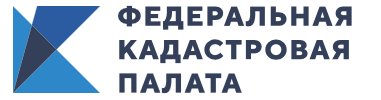 Новое в законодательстве о кадастре и регистрации прав5 августа 2020 года в 10:00 по московскому времени состоится вебинар на тему «Новое в законодательстве о кадастре и регистрации прав».Лектором выступит статс-секретарь – заместитель руководителя Росреестра Алексей Бутовецкий.В ходе лекции будут разъяснены все недавние нововведения в работе Росреестра, государственных регистраторов прав, органов местного самоуправления, а также кадастровых инженеров.Дополнительно Алексей Бутовецкий расскажет о перспективах развития кадастрового учета и регистрации прав в свете внесенных в Госдуму законопроектов.Но главное – у вас будет возможность непосредственно на вебинаре (в режиме онлайн) задать Алексею Бутовецкому любой вопрос на тему кадастра и регистрации.Вся информация о вебинарах размещена на официальном сайте Кадастровой палаты во вкладке «Сервисы и услуги», в разделе «Корпоративный университет».